_______________________________	                                 Kraków, ________________ Imię wnioskodawcy                                                                                                                                Data______________________________________Nazwisko wnioskodawcy________________________________	Data urodzenia wnioskodawcy________________________________                   Numer sprawy / Referent sprawy                                                                                                                                                                                                 ________________________________                                    Numer telefonu wnioskodawcy	                                                                   Adres zamieszkania wnioskodawcy:        __________________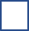  Kod pocztowy, miejscowość_______________________________________Ulica, numer budynku, numer lokalu
          OŚWIADCZENIE O ZMIANIE ADRESU ZAMIESZKANIAOświadczam, że zmieniłem/łam adres zamieszkania. Moim aktualnym miejscem zamieszkania jest 										                    (Kod pocztowy, miejscowość, ulica, numer budynku, numer lokalu)												.Adres do korespondencji pozostaje bez zmian.																			                      Czytelny podpis wnioskodawcy